游游江山团队/散客确认书打印日期：2023/7/5 17:34:51甲方南充假日旅行社南充假日旅行社联系人易锡贵联系电话1389087773813890877738乙方重庆友联国际旅行社有限公司重庆友联国际旅行社有限公司联系人庞琳联系电话1301812956613018129566团期编号YN20230709庞琳22YN20230709庞琳22产品名称【趣游云南】_昆明/大理/丽江●双高1动6日游【趣游云南】_昆明/大理/丽江●双高1动6日游【趣游云南】_昆明/大理/丽江●双高1动6日游【趣游云南】_昆明/大理/丽江●双高1动6日游发团日期2023-07-092023-07-09回团日期2023-07-14参团人数4(4大)4(4大)大交通信息大交通信息大交通信息大交通信息大交通信息大交通信息大交通信息大交通信息启程 2023-07-09 G2867 重庆→昆明 15:09-20:2启程 2023-07-09 G2867 重庆→昆明 15:09-20:2启程 2023-07-09 G2867 重庆→昆明 15:09-20:2启程 2023-07-09 G2867 重庆→昆明 15:09-20:2启程 2023-07-09 G2867 重庆→昆明 15:09-20:2启程 2023-07-09 G2867 重庆→昆明 15:09-20:2启程 2023-07-09 G2867 重庆→昆明 15:09-20:2启程 2023-07-09 G2867 重庆→昆明 15:09-20:2旅客名单旅客名单旅客名单旅客名单旅客名单旅客名单旅客名单旅客名单姓名证件号码证件号码联系电话姓名证件号码证件号码联系电话1、萧大钧5113232009082361785113232009082361782、赖以丰4130011950061605144130011950061605143、萧在添00377366003773664、刘纪华22900219740420116122900219740420116118048677616重要提示：请仔细检查，名单一旦出错不可更改，只能退票后重买，造成损失，我社不予负责，出票名单以贵社提供的客人名单为准；具体航班时间及行程内容请参照出团通知。重要提示：请仔细检查，名单一旦出错不可更改，只能退票后重买，造成损失，我社不予负责，出票名单以贵社提供的客人名单为准；具体航班时间及行程内容请参照出团通知。重要提示：请仔细检查，名单一旦出错不可更改，只能退票后重买，造成损失，我社不予负责，出票名单以贵社提供的客人名单为准；具体航班时间及行程内容请参照出团通知。重要提示：请仔细检查，名单一旦出错不可更改，只能退票后重买，造成损失，我社不予负责，出票名单以贵社提供的客人名单为准；具体航班时间及行程内容请参照出团通知。重要提示：请仔细检查，名单一旦出错不可更改，只能退票后重买，造成损失，我社不予负责，出票名单以贵社提供的客人名单为准；具体航班时间及行程内容请参照出团通知。重要提示：请仔细检查，名单一旦出错不可更改，只能退票后重买，造成损失，我社不予负责，出票名单以贵社提供的客人名单为准；具体航班时间及行程内容请参照出团通知。重要提示：请仔细检查，名单一旦出错不可更改，只能退票后重买，造成损失，我社不予负责，出票名单以贵社提供的客人名单为准；具体航班时间及行程内容请参照出团通知。重要提示：请仔细检查，名单一旦出错不可更改，只能退票后重买，造成损失，我社不予负责，出票名单以贵社提供的客人名单为准；具体航班时间及行程内容请参照出团通知。费用明细费用明细费用明细费用明细费用明细费用明细费用明细费用明细序号项目项目数量单价小计备注备注1成人成人42300.009200.00单地接单地接合计总金额：玖仟贰佰元整总金额：玖仟贰佰元整总金额：玖仟贰佰元整总金额：玖仟贰佰元整9200.009200.009200.00请将款项汇入我社指定账户并传汇款凭证，如向非指定或员工个人账户等汇款，不作为团款确认，且造成的损失我社概不负责；出团前须结清所有费用！请将款项汇入我社指定账户并传汇款凭证，如向非指定或员工个人账户等汇款，不作为团款确认，且造成的损失我社概不负责；出团前须结清所有费用！请将款项汇入我社指定账户并传汇款凭证，如向非指定或员工个人账户等汇款，不作为团款确认，且造成的损失我社概不负责；出团前须结清所有费用！请将款项汇入我社指定账户并传汇款凭证，如向非指定或员工个人账户等汇款，不作为团款确认，且造成的损失我社概不负责；出团前须结清所有费用！请将款项汇入我社指定账户并传汇款凭证，如向非指定或员工个人账户等汇款，不作为团款确认，且造成的损失我社概不负责；出团前须结清所有费用！请将款项汇入我社指定账户并传汇款凭证，如向非指定或员工个人账户等汇款，不作为团款确认，且造成的损失我社概不负责；出团前须结清所有费用！请将款项汇入我社指定账户并传汇款凭证，如向非指定或员工个人账户等汇款，不作为团款确认，且造成的损失我社概不负责；出团前须结清所有费用！请将款项汇入我社指定账户并传汇款凭证，如向非指定或员工个人账户等汇款，不作为团款确认，且造成的损失我社概不负责；出团前须结清所有费用！账户信息账户信息账户信息账户信息账户信息账户信息账户信息账户信息建行恩施施州支行建行恩施施州支行建行恩施施州支行湖北瀚丰国际旅行社有限公司湖北瀚丰国际旅行社有限公司420501726028000003524205017260280000035242050172602800000352建行沙坪坝支行建行沙坪坝支行建行沙坪坝支行重庆友联国际旅行社有限公司重庆友联国际旅行社有限公司500501056200000005865005010562000000058650050105620000000586行程安排行程安排行程安排行程安排行程安排行程安排行程安排行程安排2023/07/092023/07/09▲从您的城市出发，我们在高铁站/长水机场等您前来，专业工作人员带您入住酒店稍事休息，愿您以最佳精神状态迎接此次云南之旅。入住酒店后可自由活动哦。温馨提示：1.初上高原，不适应气候的客人注意休息，避免剧烈运动2.昆明昼夜温差较大，注意增添衣物▲从您的城市出发，我们在高铁站/长水机场等您前来，专业工作人员带您入住酒店稍事休息，愿您以最佳精神状态迎接此次云南之旅。入住酒店后可自由活动哦。温馨提示：1.初上高原，不适应气候的客人注意休息，避免剧烈运动2.昆明昼夜温差较大，注意增添衣物▲从您的城市出发，我们在高铁站/长水机场等您前来，专业工作人员带您入住酒店稍事休息，愿您以最佳精神状态迎接此次云南之旅。入住酒店后可自由活动哦。温馨提示：1.初上高原，不适应气候的客人注意休息，避免剧烈运动2.昆明昼夜温差较大，注意增添衣物▲从您的城市出发，我们在高铁站/长水机场等您前来，专业工作人员带您入住酒店稍事休息，愿您以最佳精神状态迎接此次云南之旅。入住酒店后可自由活动哦。温馨提示：1.初上高原，不适应气候的客人注意休息，避免剧烈运动2.昆明昼夜温差较大，注意增添衣物▲从您的城市出发，我们在高铁站/长水机场等您前来，专业工作人员带您入住酒店稍事休息，愿您以最佳精神状态迎接此次云南之旅。入住酒店后可自由活动哦。温馨提示：1.初上高原，不适应气候的客人注意休息，避免剧烈运动2.昆明昼夜温差较大，注意增添衣物▲从您的城市出发，我们在高铁站/长水机场等您前来，专业工作人员带您入住酒店稍事休息，愿您以最佳精神状态迎接此次云南之旅。入住酒店后可自由活动哦。温馨提示：1.初上高原，不适应气候的客人注意休息，避免剧烈运动2.昆明昼夜温差较大，注意增添衣物▲从您的城市出发，我们在高铁站/长水机场等您前来，专业工作人员带您入住酒店稍事休息，愿您以最佳精神状态迎接此次云南之旅。入住酒店后可自由活动哦。温馨提示：1.初上高原，不适应气候的客人注意休息，避免剧烈运动2.昆明昼夜温差较大，注意增添衣物2023/07/09早餐：；午餐：；晚餐：；住宿：早餐：；午餐：；晚餐：；住宿：早餐：；午餐：；晚餐：；住宿：早餐：；午餐：；晚餐：；住宿：早餐：；午餐：；晚餐：；住宿：早餐：；午餐：；晚餐：；住宿：早餐：；午餐：；晚餐：；住宿：2023/07/102023/07/10▲酒店早餐后乘车前往4A级景区【九乡】（含单程索道）风景区是国家级重点风景名胜区，位于昆明市宜良县九乡彝族回族乡境内，距省城昆明90公里，据著名的石林风景区30公里。它是以溶洞景观为主体，洞外自然风光、人文景观、民族风情融为一体的综合性风景名胜区。九乡风景区地处山区、气候温凉，区内峰峦连绵，山峰谷底相对高差200米左右，地表海拔在1750至1900米之间，地势起伏不大。显示出溶洞分布区内地势上升，河流下切浸蚀的青幼年期河流地貌景观。▼午餐后前往禄丰，等你两亿年，欢聚恐龙谷！世界【恐龙谷】，国家4A级景区世界恐龙谷景区是一处以“中国云南禄丰恐龙国家地质公园”内石阶级的恐龙化石埋藏遗址为依托，集科普科考与观光娱乐为一体，以“国内一流、国际知名”为目标的科普旅游基地和恐龙文化旅游主题公园。来自世界各地的游客将在这里走进恐龙王国，穿越侏罗纪世界，解读地球生灵的兴衰演化，共享留存地球的亿万年世界奇观。晚餐后前往楚雄入住酒店温馨提示：▲酒店早餐后乘车前往4A级景区【九乡】（含单程索道）风景区是国家级重点风景名胜区，位于昆明市宜良县九乡彝族回族乡境内，距省城昆明90公里，据著名的石林风景区30公里。它是以溶洞景观为主体，洞外自然风光、人文景观、民族风情融为一体的综合性风景名胜区。九乡风景区地处山区、气候温凉，区内峰峦连绵，山峰谷底相对高差200米左右，地表海拔在1750至1900米之间，地势起伏不大。显示出溶洞分布区内地势上升，河流下切浸蚀的青幼年期河流地貌景观。▼午餐后前往禄丰，等你两亿年，欢聚恐龙谷！世界【恐龙谷】，国家4A级景区世界恐龙谷景区是一处以“中国云南禄丰恐龙国家地质公园”内石阶级的恐龙化石埋藏遗址为依托，集科普科考与观光娱乐为一体，以“国内一流、国际知名”为目标的科普旅游基地和恐龙文化旅游主题公园。来自世界各地的游客将在这里走进恐龙王国，穿越侏罗纪世界，解读地球生灵的兴衰演化，共享留存地球的亿万年世界奇观。晚餐后前往楚雄入住酒店温馨提示：▲酒店早餐后乘车前往4A级景区【九乡】（含单程索道）风景区是国家级重点风景名胜区，位于昆明市宜良县九乡彝族回族乡境内，距省城昆明90公里，据著名的石林风景区30公里。它是以溶洞景观为主体，洞外自然风光、人文景观、民族风情融为一体的综合性风景名胜区。九乡风景区地处山区、气候温凉，区内峰峦连绵，山峰谷底相对高差200米左右，地表海拔在1750至1900米之间，地势起伏不大。显示出溶洞分布区内地势上升，河流下切浸蚀的青幼年期河流地貌景观。▼午餐后前往禄丰，等你两亿年，欢聚恐龙谷！世界【恐龙谷】，国家4A级景区世界恐龙谷景区是一处以“中国云南禄丰恐龙国家地质公园”内石阶级的恐龙化石埋藏遗址为依托，集科普科考与观光娱乐为一体，以“国内一流、国际知名”为目标的科普旅游基地和恐龙文化旅游主题公园。来自世界各地的游客将在这里走进恐龙王国，穿越侏罗纪世界，解读地球生灵的兴衰演化，共享留存地球的亿万年世界奇观。晚餐后前往楚雄入住酒店温馨提示：▲酒店早餐后乘车前往4A级景区【九乡】（含单程索道）风景区是国家级重点风景名胜区，位于昆明市宜良县九乡彝族回族乡境内，距省城昆明90公里，据著名的石林风景区30公里。它是以溶洞景观为主体，洞外自然风光、人文景观、民族风情融为一体的综合性风景名胜区。九乡风景区地处山区、气候温凉，区内峰峦连绵，山峰谷底相对高差200米左右，地表海拔在1750至1900米之间，地势起伏不大。显示出溶洞分布区内地势上升，河流下切浸蚀的青幼年期河流地貌景观。▼午餐后前往禄丰，等你两亿年，欢聚恐龙谷！世界【恐龙谷】，国家4A级景区世界恐龙谷景区是一处以“中国云南禄丰恐龙国家地质公园”内石阶级的恐龙化石埋藏遗址为依托，集科普科考与观光娱乐为一体，以“国内一流、国际知名”为目标的科普旅游基地和恐龙文化旅游主题公园。来自世界各地的游客将在这里走进恐龙王国，穿越侏罗纪世界，解读地球生灵的兴衰演化，共享留存地球的亿万年世界奇观。晚餐后前往楚雄入住酒店温馨提示：▲酒店早餐后乘车前往4A级景区【九乡】（含单程索道）风景区是国家级重点风景名胜区，位于昆明市宜良县九乡彝族回族乡境内，距省城昆明90公里，据著名的石林风景区30公里。它是以溶洞景观为主体，洞外自然风光、人文景观、民族风情融为一体的综合性风景名胜区。九乡风景区地处山区、气候温凉，区内峰峦连绵，山峰谷底相对高差200米左右，地表海拔在1750至1900米之间，地势起伏不大。显示出溶洞分布区内地势上升，河流下切浸蚀的青幼年期河流地貌景观。▼午餐后前往禄丰，等你两亿年，欢聚恐龙谷！世界【恐龙谷】，国家4A级景区世界恐龙谷景区是一处以“中国云南禄丰恐龙国家地质公园”内石阶级的恐龙化石埋藏遗址为依托，集科普科考与观光娱乐为一体，以“国内一流、国际知名”为目标的科普旅游基地和恐龙文化旅游主题公园。来自世界各地的游客将在这里走进恐龙王国，穿越侏罗纪世界，解读地球生灵的兴衰演化，共享留存地球的亿万年世界奇观。晚餐后前往楚雄入住酒店温馨提示：▲酒店早餐后乘车前往4A级景区【九乡】（含单程索道）风景区是国家级重点风景名胜区，位于昆明市宜良县九乡彝族回族乡境内，距省城昆明90公里，据著名的石林风景区30公里。它是以溶洞景观为主体，洞外自然风光、人文景观、民族风情融为一体的综合性风景名胜区。九乡风景区地处山区、气候温凉，区内峰峦连绵，山峰谷底相对高差200米左右，地表海拔在1750至1900米之间，地势起伏不大。显示出溶洞分布区内地势上升，河流下切浸蚀的青幼年期河流地貌景观。▼午餐后前往禄丰，等你两亿年，欢聚恐龙谷！世界【恐龙谷】，国家4A级景区世界恐龙谷景区是一处以“中国云南禄丰恐龙国家地质公园”内石阶级的恐龙化石埋藏遗址为依托，集科普科考与观光娱乐为一体，以“国内一流、国际知名”为目标的科普旅游基地和恐龙文化旅游主题公园。来自世界各地的游客将在这里走进恐龙王国，穿越侏罗纪世界，解读地球生灵的兴衰演化，共享留存地球的亿万年世界奇观。晚餐后前往楚雄入住酒店温馨提示：▲酒店早餐后乘车前往4A级景区【九乡】（含单程索道）风景区是国家级重点风景名胜区，位于昆明市宜良县九乡彝族回族乡境内，距省城昆明90公里，据著名的石林风景区30公里。它是以溶洞景观为主体，洞外自然风光、人文景观、民族风情融为一体的综合性风景名胜区。九乡风景区地处山区、气候温凉，区内峰峦连绵，山峰谷底相对高差200米左右，地表海拔在1750至1900米之间，地势起伏不大。显示出溶洞分布区内地势上升，河流下切浸蚀的青幼年期河流地貌景观。▼午餐后前往禄丰，等你两亿年，欢聚恐龙谷！世界【恐龙谷】，国家4A级景区世界恐龙谷景区是一处以“中国云南禄丰恐龙国家地质公园”内石阶级的恐龙化石埋藏遗址为依托，集科普科考与观光娱乐为一体，以“国内一流、国际知名”为目标的科普旅游基地和恐龙文化旅游主题公园。来自世界各地的游客将在这里走进恐龙王国，穿越侏罗纪世界，解读地球生灵的兴衰演化，共享留存地球的亿万年世界奇观。晚餐后前往楚雄入住酒店温馨提示：2023/07/10早餐：；午餐：；晚餐：；住宿：早餐：；午餐：；晚餐：；住宿：早餐：；午餐：；晚餐：；住宿：早餐：；午餐：；晚餐：；住宿：早餐：；午餐：；晚餐：；住宿：早餐：；午餐：；晚餐：；住宿：早餐：；午餐：；晚餐：；住宿：2023/07/112023/07/11▲早餐后酒店出发前往大理，游览5A级景区【崇圣寺三塔】（含电瓶车）三塔由一大二小三阁组成，大塔又名千寻塔，当地群众称它为“文笔塔”，通高69.13米，底方9.9米，凡16级，建于唐代南诏国时期（833年－840年），为大理地区典型的密檐式空心四方形砖塔。南北小塔均为十级，高42.17米，建造于大理国段正严、段正兴时期（1108～1172年），为八角形密檐式空心砖塔。三座塔鼎足而立，千寻塔居中，二小塔南北拱卫。▼午餐后出发前往【大理古城】--充满异域风情的洋人街适合听流浪歌手喝啤酒，大理北门适合拍照打卡，随意一条街巷都能挖掘“汉纸”心中的文艺因子，自由去打卡吧。自由活动中可前往打卡：南城门、五华楼、红龙井，更有诸多美食老酸奶、烤乳扇、包浆豆腐、凉鸡米线、木瓜水、各类梅子等。之后前往【蝴蝶泉】--是大理有名的游览胜地，风光秀丽、泉水清澈，还有独步天下的罕见奇观——蝴蝶会，反映白族生活的影片《五朵金花》的热播，更使得它蜚声海外。它就像一颗透明的宝石，镶嵌在绿荫之中，以特有的奇观，吸引着八方的游客，蝴蝶泉奇绝的美景总结起来为三个：泉佳、蝶舞、树茂。晚餐后入住酒店温馨提示：1.各位贵宾涂抹好防晒霜，带好遮阳帽等，并注意安全▲早餐后酒店出发前往大理，游览5A级景区【崇圣寺三塔】（含电瓶车）三塔由一大二小三阁组成，大塔又名千寻塔，当地群众称它为“文笔塔”，通高69.13米，底方9.9米，凡16级，建于唐代南诏国时期（833年－840年），为大理地区典型的密檐式空心四方形砖塔。南北小塔均为十级，高42.17米，建造于大理国段正严、段正兴时期（1108～1172年），为八角形密檐式空心砖塔。三座塔鼎足而立，千寻塔居中，二小塔南北拱卫。▼午餐后出发前往【大理古城】--充满异域风情的洋人街适合听流浪歌手喝啤酒，大理北门适合拍照打卡，随意一条街巷都能挖掘“汉纸”心中的文艺因子，自由去打卡吧。自由活动中可前往打卡：南城门、五华楼、红龙井，更有诸多美食老酸奶、烤乳扇、包浆豆腐、凉鸡米线、木瓜水、各类梅子等。之后前往【蝴蝶泉】--是大理有名的游览胜地，风光秀丽、泉水清澈，还有独步天下的罕见奇观——蝴蝶会，反映白族生活的影片《五朵金花》的热播，更使得它蜚声海外。它就像一颗透明的宝石，镶嵌在绿荫之中，以特有的奇观，吸引着八方的游客，蝴蝶泉奇绝的美景总结起来为三个：泉佳、蝶舞、树茂。晚餐后入住酒店温馨提示：1.各位贵宾涂抹好防晒霜，带好遮阳帽等，并注意安全▲早餐后酒店出发前往大理，游览5A级景区【崇圣寺三塔】（含电瓶车）三塔由一大二小三阁组成，大塔又名千寻塔，当地群众称它为“文笔塔”，通高69.13米，底方9.9米，凡16级，建于唐代南诏国时期（833年－840年），为大理地区典型的密檐式空心四方形砖塔。南北小塔均为十级，高42.17米，建造于大理国段正严、段正兴时期（1108～1172年），为八角形密檐式空心砖塔。三座塔鼎足而立，千寻塔居中，二小塔南北拱卫。▼午餐后出发前往【大理古城】--充满异域风情的洋人街适合听流浪歌手喝啤酒，大理北门适合拍照打卡，随意一条街巷都能挖掘“汉纸”心中的文艺因子，自由去打卡吧。自由活动中可前往打卡：南城门、五华楼、红龙井，更有诸多美食老酸奶、烤乳扇、包浆豆腐、凉鸡米线、木瓜水、各类梅子等。之后前往【蝴蝶泉】--是大理有名的游览胜地，风光秀丽、泉水清澈，还有独步天下的罕见奇观——蝴蝶会，反映白族生活的影片《五朵金花》的热播，更使得它蜚声海外。它就像一颗透明的宝石，镶嵌在绿荫之中，以特有的奇观，吸引着八方的游客，蝴蝶泉奇绝的美景总结起来为三个：泉佳、蝶舞、树茂。晚餐后入住酒店温馨提示：1.各位贵宾涂抹好防晒霜，带好遮阳帽等，并注意安全▲早餐后酒店出发前往大理，游览5A级景区【崇圣寺三塔】（含电瓶车）三塔由一大二小三阁组成，大塔又名千寻塔，当地群众称它为“文笔塔”，通高69.13米，底方9.9米，凡16级，建于唐代南诏国时期（833年－840年），为大理地区典型的密檐式空心四方形砖塔。南北小塔均为十级，高42.17米，建造于大理国段正严、段正兴时期（1108～1172年），为八角形密檐式空心砖塔。三座塔鼎足而立，千寻塔居中，二小塔南北拱卫。▼午餐后出发前往【大理古城】--充满异域风情的洋人街适合听流浪歌手喝啤酒，大理北门适合拍照打卡，随意一条街巷都能挖掘“汉纸”心中的文艺因子，自由去打卡吧。自由活动中可前往打卡：南城门、五华楼、红龙井，更有诸多美食老酸奶、烤乳扇、包浆豆腐、凉鸡米线、木瓜水、各类梅子等。之后前往【蝴蝶泉】--是大理有名的游览胜地，风光秀丽、泉水清澈，还有独步天下的罕见奇观——蝴蝶会，反映白族生活的影片《五朵金花》的热播，更使得它蜚声海外。它就像一颗透明的宝石，镶嵌在绿荫之中，以特有的奇观，吸引着八方的游客，蝴蝶泉奇绝的美景总结起来为三个：泉佳、蝶舞、树茂。晚餐后入住酒店温馨提示：1.各位贵宾涂抹好防晒霜，带好遮阳帽等，并注意安全▲早餐后酒店出发前往大理，游览5A级景区【崇圣寺三塔】（含电瓶车）三塔由一大二小三阁组成，大塔又名千寻塔，当地群众称它为“文笔塔”，通高69.13米，底方9.9米，凡16级，建于唐代南诏国时期（833年－840年），为大理地区典型的密檐式空心四方形砖塔。南北小塔均为十级，高42.17米，建造于大理国段正严、段正兴时期（1108～1172年），为八角形密檐式空心砖塔。三座塔鼎足而立，千寻塔居中，二小塔南北拱卫。▼午餐后出发前往【大理古城】--充满异域风情的洋人街适合听流浪歌手喝啤酒，大理北门适合拍照打卡，随意一条街巷都能挖掘“汉纸”心中的文艺因子，自由去打卡吧。自由活动中可前往打卡：南城门、五华楼、红龙井，更有诸多美食老酸奶、烤乳扇、包浆豆腐、凉鸡米线、木瓜水、各类梅子等。之后前往【蝴蝶泉】--是大理有名的游览胜地，风光秀丽、泉水清澈，还有独步天下的罕见奇观——蝴蝶会，反映白族生活的影片《五朵金花》的热播，更使得它蜚声海外。它就像一颗透明的宝石，镶嵌在绿荫之中，以特有的奇观，吸引着八方的游客，蝴蝶泉奇绝的美景总结起来为三个：泉佳、蝶舞、树茂。晚餐后入住酒店温馨提示：1.各位贵宾涂抹好防晒霜，带好遮阳帽等，并注意安全▲早餐后酒店出发前往大理，游览5A级景区【崇圣寺三塔】（含电瓶车）三塔由一大二小三阁组成，大塔又名千寻塔，当地群众称它为“文笔塔”，通高69.13米，底方9.9米，凡16级，建于唐代南诏国时期（833年－840年），为大理地区典型的密檐式空心四方形砖塔。南北小塔均为十级，高42.17米，建造于大理国段正严、段正兴时期（1108～1172年），为八角形密檐式空心砖塔。三座塔鼎足而立，千寻塔居中，二小塔南北拱卫。▼午餐后出发前往【大理古城】--充满异域风情的洋人街适合听流浪歌手喝啤酒，大理北门适合拍照打卡，随意一条街巷都能挖掘“汉纸”心中的文艺因子，自由去打卡吧。自由活动中可前往打卡：南城门、五华楼、红龙井，更有诸多美食老酸奶、烤乳扇、包浆豆腐、凉鸡米线、木瓜水、各类梅子等。之后前往【蝴蝶泉】--是大理有名的游览胜地，风光秀丽、泉水清澈，还有独步天下的罕见奇观——蝴蝶会，反映白族生活的影片《五朵金花》的热播，更使得它蜚声海外。它就像一颗透明的宝石，镶嵌在绿荫之中，以特有的奇观，吸引着八方的游客，蝴蝶泉奇绝的美景总结起来为三个：泉佳、蝶舞、树茂。晚餐后入住酒店温馨提示：1.各位贵宾涂抹好防晒霜，带好遮阳帽等，并注意安全▲早餐后酒店出发前往大理，游览5A级景区【崇圣寺三塔】（含电瓶车）三塔由一大二小三阁组成，大塔又名千寻塔，当地群众称它为“文笔塔”，通高69.13米，底方9.9米，凡16级，建于唐代南诏国时期（833年－840年），为大理地区典型的密檐式空心四方形砖塔。南北小塔均为十级，高42.17米，建造于大理国段正严、段正兴时期（1108～1172年），为八角形密檐式空心砖塔。三座塔鼎足而立，千寻塔居中，二小塔南北拱卫。▼午餐后出发前往【大理古城】--充满异域风情的洋人街适合听流浪歌手喝啤酒，大理北门适合拍照打卡，随意一条街巷都能挖掘“汉纸”心中的文艺因子，自由去打卡吧。自由活动中可前往打卡：南城门、五华楼、红龙井，更有诸多美食老酸奶、烤乳扇、包浆豆腐、凉鸡米线、木瓜水、各类梅子等。之后前往【蝴蝶泉】--是大理有名的游览胜地，风光秀丽、泉水清澈，还有独步天下的罕见奇观——蝴蝶会，反映白族生活的影片《五朵金花》的热播，更使得它蜚声海外。它就像一颗透明的宝石，镶嵌在绿荫之中，以特有的奇观，吸引着八方的游客，蝴蝶泉奇绝的美景总结起来为三个：泉佳、蝶舞、树茂。晚餐后入住酒店温馨提示：1.各位贵宾涂抹好防晒霜，带好遮阳帽等，并注意安全2023/07/11早餐：；午餐：；晚餐：；住宿：早餐：；午餐：；晚餐：；住宿：早餐：；午餐：；晚餐：；住宿：早餐：；午餐：；晚餐：；住宿：早餐：；午餐：；晚餐：；住宿：早餐：；午餐：；晚餐：；住宿：早餐：；午餐：；晚餐：；住宿：2023/07/122023/07/12▲早餐后出发前往丽江4A级景区【观音峡】漫漫雄关邱塘道，悠悠茶马滇藏情，是丽江观音峡的写照，可谓是茶马古道滇藏线上第一个险关要塞，徐霞客当年由此进入丽江，把邱塘关形容为“丽郡锁钥”，进入这道“丽郡锁钥”，就进入了丽江之门，进了这个门才算从正门来到了丽江。▼午餐后前往丽江游览国家AAAAA级旅游景区，纳西族神山【玉龙雪山】其十三座雪峰连绵不绝，宛若一条“巨龙”腾越飞舞，故称为“玉龙”，传说纳西族保护神“三多”的化身。主峰扇子陡最高处海拔5596米，终年积雪；乘【云杉坪索道】云杉坪位于玉龙雪山腰际线之上，是一个既有雪山背景，又有高山草甸，还有原始森林的地方，是大家去玉龙雪山必打卡的景点之一，也是玉龙雪山最美最特别的景致之一。游览【蓝月谷】在晴天时，水的颜色是蓝色的，而且山谷呈月牙形，远看就像一轮蓝色的月亮镶嵌在玉龙雪山脚下，所以名叫蓝月谷。晚餐后自行前往游览世界文化遗产、中国历史文化名城【丽江古城】--包容着丰富的民族传统文化，集中体现纳西民族的兴旺与发展（游览结束后自行返回酒店)。温馨提示：1.喜爱拍照的朋友请提前准备好个人旅拍道具2.民族聚集地，请尊重少数民族文化，避免不必要麻烦▲早餐后出发前往丽江4A级景区【观音峡】漫漫雄关邱塘道，悠悠茶马滇藏情，是丽江观音峡的写照，可谓是茶马古道滇藏线上第一个险关要塞，徐霞客当年由此进入丽江，把邱塘关形容为“丽郡锁钥”，进入这道“丽郡锁钥”，就进入了丽江之门，进了这个门才算从正门来到了丽江。▼午餐后前往丽江游览国家AAAAA级旅游景区，纳西族神山【玉龙雪山】其十三座雪峰连绵不绝，宛若一条“巨龙”腾越飞舞，故称为“玉龙”，传说纳西族保护神“三多”的化身。主峰扇子陡最高处海拔5596米，终年积雪；乘【云杉坪索道】云杉坪位于玉龙雪山腰际线之上，是一个既有雪山背景，又有高山草甸，还有原始森林的地方，是大家去玉龙雪山必打卡的景点之一，也是玉龙雪山最美最特别的景致之一。游览【蓝月谷】在晴天时，水的颜色是蓝色的，而且山谷呈月牙形，远看就像一轮蓝色的月亮镶嵌在玉龙雪山脚下，所以名叫蓝月谷。晚餐后自行前往游览世界文化遗产、中国历史文化名城【丽江古城】--包容着丰富的民族传统文化，集中体现纳西民族的兴旺与发展（游览结束后自行返回酒店)。温馨提示：1.喜爱拍照的朋友请提前准备好个人旅拍道具2.民族聚集地，请尊重少数民族文化，避免不必要麻烦▲早餐后出发前往丽江4A级景区【观音峡】漫漫雄关邱塘道，悠悠茶马滇藏情，是丽江观音峡的写照，可谓是茶马古道滇藏线上第一个险关要塞，徐霞客当年由此进入丽江，把邱塘关形容为“丽郡锁钥”，进入这道“丽郡锁钥”，就进入了丽江之门，进了这个门才算从正门来到了丽江。▼午餐后前往丽江游览国家AAAAA级旅游景区，纳西族神山【玉龙雪山】其十三座雪峰连绵不绝，宛若一条“巨龙”腾越飞舞，故称为“玉龙”，传说纳西族保护神“三多”的化身。主峰扇子陡最高处海拔5596米，终年积雪；乘【云杉坪索道】云杉坪位于玉龙雪山腰际线之上，是一个既有雪山背景，又有高山草甸，还有原始森林的地方，是大家去玉龙雪山必打卡的景点之一，也是玉龙雪山最美最特别的景致之一。游览【蓝月谷】在晴天时，水的颜色是蓝色的，而且山谷呈月牙形，远看就像一轮蓝色的月亮镶嵌在玉龙雪山脚下，所以名叫蓝月谷。晚餐后自行前往游览世界文化遗产、中国历史文化名城【丽江古城】--包容着丰富的民族传统文化，集中体现纳西民族的兴旺与发展（游览结束后自行返回酒店)。温馨提示：1.喜爱拍照的朋友请提前准备好个人旅拍道具2.民族聚集地，请尊重少数民族文化，避免不必要麻烦▲早餐后出发前往丽江4A级景区【观音峡】漫漫雄关邱塘道，悠悠茶马滇藏情，是丽江观音峡的写照，可谓是茶马古道滇藏线上第一个险关要塞，徐霞客当年由此进入丽江，把邱塘关形容为“丽郡锁钥”，进入这道“丽郡锁钥”，就进入了丽江之门，进了这个门才算从正门来到了丽江。▼午餐后前往丽江游览国家AAAAA级旅游景区，纳西族神山【玉龙雪山】其十三座雪峰连绵不绝，宛若一条“巨龙”腾越飞舞，故称为“玉龙”，传说纳西族保护神“三多”的化身。主峰扇子陡最高处海拔5596米，终年积雪；乘【云杉坪索道】云杉坪位于玉龙雪山腰际线之上，是一个既有雪山背景，又有高山草甸，还有原始森林的地方，是大家去玉龙雪山必打卡的景点之一，也是玉龙雪山最美最特别的景致之一。游览【蓝月谷】在晴天时，水的颜色是蓝色的，而且山谷呈月牙形，远看就像一轮蓝色的月亮镶嵌在玉龙雪山脚下，所以名叫蓝月谷。晚餐后自行前往游览世界文化遗产、中国历史文化名城【丽江古城】--包容着丰富的民族传统文化，集中体现纳西民族的兴旺与发展（游览结束后自行返回酒店)。温馨提示：1.喜爱拍照的朋友请提前准备好个人旅拍道具2.民族聚集地，请尊重少数民族文化，避免不必要麻烦▲早餐后出发前往丽江4A级景区【观音峡】漫漫雄关邱塘道，悠悠茶马滇藏情，是丽江观音峡的写照，可谓是茶马古道滇藏线上第一个险关要塞，徐霞客当年由此进入丽江，把邱塘关形容为“丽郡锁钥”，进入这道“丽郡锁钥”，就进入了丽江之门，进了这个门才算从正门来到了丽江。▼午餐后前往丽江游览国家AAAAA级旅游景区，纳西族神山【玉龙雪山】其十三座雪峰连绵不绝，宛若一条“巨龙”腾越飞舞，故称为“玉龙”，传说纳西族保护神“三多”的化身。主峰扇子陡最高处海拔5596米，终年积雪；乘【云杉坪索道】云杉坪位于玉龙雪山腰际线之上，是一个既有雪山背景，又有高山草甸，还有原始森林的地方，是大家去玉龙雪山必打卡的景点之一，也是玉龙雪山最美最特别的景致之一。游览【蓝月谷】在晴天时，水的颜色是蓝色的，而且山谷呈月牙形，远看就像一轮蓝色的月亮镶嵌在玉龙雪山脚下，所以名叫蓝月谷。晚餐后自行前往游览世界文化遗产、中国历史文化名城【丽江古城】--包容着丰富的民族传统文化，集中体现纳西民族的兴旺与发展（游览结束后自行返回酒店)。温馨提示：1.喜爱拍照的朋友请提前准备好个人旅拍道具2.民族聚集地，请尊重少数民族文化，避免不必要麻烦▲早餐后出发前往丽江4A级景区【观音峡】漫漫雄关邱塘道，悠悠茶马滇藏情，是丽江观音峡的写照，可谓是茶马古道滇藏线上第一个险关要塞，徐霞客当年由此进入丽江，把邱塘关形容为“丽郡锁钥”，进入这道“丽郡锁钥”，就进入了丽江之门，进了这个门才算从正门来到了丽江。▼午餐后前往丽江游览国家AAAAA级旅游景区，纳西族神山【玉龙雪山】其十三座雪峰连绵不绝，宛若一条“巨龙”腾越飞舞，故称为“玉龙”，传说纳西族保护神“三多”的化身。主峰扇子陡最高处海拔5596米，终年积雪；乘【云杉坪索道】云杉坪位于玉龙雪山腰际线之上，是一个既有雪山背景，又有高山草甸，还有原始森林的地方，是大家去玉龙雪山必打卡的景点之一，也是玉龙雪山最美最特别的景致之一。游览【蓝月谷】在晴天时，水的颜色是蓝色的，而且山谷呈月牙形，远看就像一轮蓝色的月亮镶嵌在玉龙雪山脚下，所以名叫蓝月谷。晚餐后自行前往游览世界文化遗产、中国历史文化名城【丽江古城】--包容着丰富的民族传统文化，集中体现纳西民族的兴旺与发展（游览结束后自行返回酒店)。温馨提示：1.喜爱拍照的朋友请提前准备好个人旅拍道具2.民族聚集地，请尊重少数民族文化，避免不必要麻烦▲早餐后出发前往丽江4A级景区【观音峡】漫漫雄关邱塘道，悠悠茶马滇藏情，是丽江观音峡的写照，可谓是茶马古道滇藏线上第一个险关要塞，徐霞客当年由此进入丽江，把邱塘关形容为“丽郡锁钥”，进入这道“丽郡锁钥”，就进入了丽江之门，进了这个门才算从正门来到了丽江。▼午餐后前往丽江游览国家AAAAA级旅游景区，纳西族神山【玉龙雪山】其十三座雪峰连绵不绝，宛若一条“巨龙”腾越飞舞，故称为“玉龙”，传说纳西族保护神“三多”的化身。主峰扇子陡最高处海拔5596米，终年积雪；乘【云杉坪索道】云杉坪位于玉龙雪山腰际线之上，是一个既有雪山背景，又有高山草甸，还有原始森林的地方，是大家去玉龙雪山必打卡的景点之一，也是玉龙雪山最美最特别的景致之一。游览【蓝月谷】在晴天时，水的颜色是蓝色的，而且山谷呈月牙形，远看就像一轮蓝色的月亮镶嵌在玉龙雪山脚下，所以名叫蓝月谷。晚餐后自行前往游览世界文化遗产、中国历史文化名城【丽江古城】--包容着丰富的民族传统文化，集中体现纳西民族的兴旺与发展（游览结束后自行返回酒店)。温馨提示：1.喜爱拍照的朋友请提前准备好个人旅拍道具2.民族聚集地，请尊重少数民族文化，避免不必要麻烦2023/07/12早餐：；午餐：；晚餐：；住宿：早餐：；午餐：；晚餐：；住宿：早餐：；午餐：；晚餐：；住宿：早餐：；午餐：；晚餐：；住宿：早餐：；午餐：；晚餐：；住宿：早餐：；午餐：；晚餐：；住宿：早餐：；午餐：；晚餐：；住宿：2023/07/132023/07/13▲早餐后酒店出发前往前往大理最美【生态廊道】，离开久坐的办公室，忘记令人神经紧绷的工作，用一次洱海生态廊道骑行的休闲生活方式，来大理赴一场属于大理的夏日之约，在阳光明媚下让我们慢下来，【赠送骑行+吉普车体检】欣赏沿途大理最美的田园风光，留下美好回忆。▼午餐后之后前往【洱源小西湖】洱源西湖的美景六村七岛相间，汀港相连，舟楫往来，渔歌互答，湖中有岛，岛上有村，村落相连，汊港相通。汊港间是西湖渔家的畦畦菜地，萝卜白菜，辣椒南瓜，各色蔬菜尽有，勤劳的人家驾着小船来到岛上劳作，又驾着小船回家。千亩芦苇荡，这是西湖的另一绝妙奇观。之后乘车前往大理乘动车-->>昆明，入住昆明酒店。（如遇旺季或其他特殊原因导致大理回昆明动车票无法保证的情况下，将调整为乘车回昆明，动车票价不退，敬请谅解）！▲早餐后酒店出发前往前往大理最美【生态廊道】，离开久坐的办公室，忘记令人神经紧绷的工作，用一次洱海生态廊道骑行的休闲生活方式，来大理赴一场属于大理的夏日之约，在阳光明媚下让我们慢下来，【赠送骑行+吉普车体检】欣赏沿途大理最美的田园风光，留下美好回忆。▼午餐后之后前往【洱源小西湖】洱源西湖的美景六村七岛相间，汀港相连，舟楫往来，渔歌互答，湖中有岛，岛上有村，村落相连，汊港相通。汊港间是西湖渔家的畦畦菜地，萝卜白菜，辣椒南瓜，各色蔬菜尽有，勤劳的人家驾着小船来到岛上劳作，又驾着小船回家。千亩芦苇荡，这是西湖的另一绝妙奇观。之后乘车前往大理乘动车-->>昆明，入住昆明酒店。（如遇旺季或其他特殊原因导致大理回昆明动车票无法保证的情况下，将调整为乘车回昆明，动车票价不退，敬请谅解）！▲早餐后酒店出发前往前往大理最美【生态廊道】，离开久坐的办公室，忘记令人神经紧绷的工作，用一次洱海生态廊道骑行的休闲生活方式，来大理赴一场属于大理的夏日之约，在阳光明媚下让我们慢下来，【赠送骑行+吉普车体检】欣赏沿途大理最美的田园风光，留下美好回忆。▼午餐后之后前往【洱源小西湖】洱源西湖的美景六村七岛相间，汀港相连，舟楫往来，渔歌互答，湖中有岛，岛上有村，村落相连，汊港相通。汊港间是西湖渔家的畦畦菜地，萝卜白菜，辣椒南瓜，各色蔬菜尽有，勤劳的人家驾着小船来到岛上劳作，又驾着小船回家。千亩芦苇荡，这是西湖的另一绝妙奇观。之后乘车前往大理乘动车-->>昆明，入住昆明酒店。（如遇旺季或其他特殊原因导致大理回昆明动车票无法保证的情况下，将调整为乘车回昆明，动车票价不退，敬请谅解）！▲早餐后酒店出发前往前往大理最美【生态廊道】，离开久坐的办公室，忘记令人神经紧绷的工作，用一次洱海生态廊道骑行的休闲生活方式，来大理赴一场属于大理的夏日之约，在阳光明媚下让我们慢下来，【赠送骑行+吉普车体检】欣赏沿途大理最美的田园风光，留下美好回忆。▼午餐后之后前往【洱源小西湖】洱源西湖的美景六村七岛相间，汀港相连，舟楫往来，渔歌互答，湖中有岛，岛上有村，村落相连，汊港相通。汊港间是西湖渔家的畦畦菜地，萝卜白菜，辣椒南瓜，各色蔬菜尽有，勤劳的人家驾着小船来到岛上劳作，又驾着小船回家。千亩芦苇荡，这是西湖的另一绝妙奇观。之后乘车前往大理乘动车-->>昆明，入住昆明酒店。（如遇旺季或其他特殊原因导致大理回昆明动车票无法保证的情况下，将调整为乘车回昆明，动车票价不退，敬请谅解）！▲早餐后酒店出发前往前往大理最美【生态廊道】，离开久坐的办公室，忘记令人神经紧绷的工作，用一次洱海生态廊道骑行的休闲生活方式，来大理赴一场属于大理的夏日之约，在阳光明媚下让我们慢下来，【赠送骑行+吉普车体检】欣赏沿途大理最美的田园风光，留下美好回忆。▼午餐后之后前往【洱源小西湖】洱源西湖的美景六村七岛相间，汀港相连，舟楫往来，渔歌互答，湖中有岛，岛上有村，村落相连，汊港相通。汊港间是西湖渔家的畦畦菜地，萝卜白菜，辣椒南瓜，各色蔬菜尽有，勤劳的人家驾着小船来到岛上劳作，又驾着小船回家。千亩芦苇荡，这是西湖的另一绝妙奇观。之后乘车前往大理乘动车-->>昆明，入住昆明酒店。（如遇旺季或其他特殊原因导致大理回昆明动车票无法保证的情况下，将调整为乘车回昆明，动车票价不退，敬请谅解）！▲早餐后酒店出发前往前往大理最美【生态廊道】，离开久坐的办公室，忘记令人神经紧绷的工作，用一次洱海生态廊道骑行的休闲生活方式，来大理赴一场属于大理的夏日之约，在阳光明媚下让我们慢下来，【赠送骑行+吉普车体检】欣赏沿途大理最美的田园风光，留下美好回忆。▼午餐后之后前往【洱源小西湖】洱源西湖的美景六村七岛相间，汀港相连，舟楫往来，渔歌互答，湖中有岛，岛上有村，村落相连，汊港相通。汊港间是西湖渔家的畦畦菜地，萝卜白菜，辣椒南瓜，各色蔬菜尽有，勤劳的人家驾着小船来到岛上劳作，又驾着小船回家。千亩芦苇荡，这是西湖的另一绝妙奇观。之后乘车前往大理乘动车-->>昆明，入住昆明酒店。（如遇旺季或其他特殊原因导致大理回昆明动车票无法保证的情况下，将调整为乘车回昆明，动车票价不退，敬请谅解）！▲早餐后酒店出发前往前往大理最美【生态廊道】，离开久坐的办公室，忘记令人神经紧绷的工作，用一次洱海生态廊道骑行的休闲生活方式，来大理赴一场属于大理的夏日之约，在阳光明媚下让我们慢下来，【赠送骑行+吉普车体检】欣赏沿途大理最美的田园风光，留下美好回忆。▼午餐后之后前往【洱源小西湖】洱源西湖的美景六村七岛相间，汀港相连，舟楫往来，渔歌互答，湖中有岛，岛上有村，村落相连，汊港相通。汊港间是西湖渔家的畦畦菜地，萝卜白菜，辣椒南瓜，各色蔬菜尽有，勤劳的人家驾着小船来到岛上劳作，又驾着小船回家。千亩芦苇荡，这是西湖的另一绝妙奇观。之后乘车前往大理乘动车-->>昆明，入住昆明酒店。（如遇旺季或其他特殊原因导致大理回昆明动车票无法保证的情况下，将调整为乘车回昆明，动车票价不退，敬请谅解）！2023/07/13早餐：；午餐：；晚餐：；住宿：早餐：；午餐：；晚餐：；住宿：早餐：；午餐：；晚餐：；住宿：早餐：；午餐：；晚餐：；住宿：早餐：；午餐：；晚餐：；住宿：早餐：；午餐：；晚餐：；住宿：早餐：；午餐：；晚餐：；住宿：2023/07/142023/07/14▲酒店早餐后根据返程高铁时间/航班时间，安排【送机服务】，您将【返回温馨的家】。温馨提示：▲酒店早餐后根据返程高铁时间/航班时间，安排【送机服务】，您将【返回温馨的家】。温馨提示：▲酒店早餐后根据返程高铁时间/航班时间，安排【送机服务】，您将【返回温馨的家】。温馨提示：▲酒店早餐后根据返程高铁时间/航班时间，安排【送机服务】，您将【返回温馨的家】。温馨提示：▲酒店早餐后根据返程高铁时间/航班时间，安排【送机服务】，您将【返回温馨的家】。温馨提示：▲酒店早餐后根据返程高铁时间/航班时间，安排【送机服务】，您将【返回温馨的家】。温馨提示：▲酒店早餐后根据返程高铁时间/航班时间，安排【送机服务】，您将【返回温馨的家】。温馨提示：2023/07/14早餐：；午餐：；晚餐：；住宿：早餐：；午餐：；晚餐：；住宿：早餐：；午餐：；晚餐：；住宿：早餐：；午餐：；晚餐：；住宿：早餐：；午餐：；晚餐：；住宿：早餐：；午餐：；晚餐：；住宿：早餐：；午餐：；晚餐：；住宿：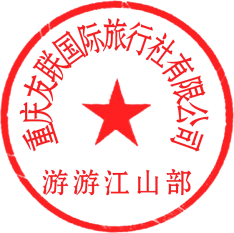 